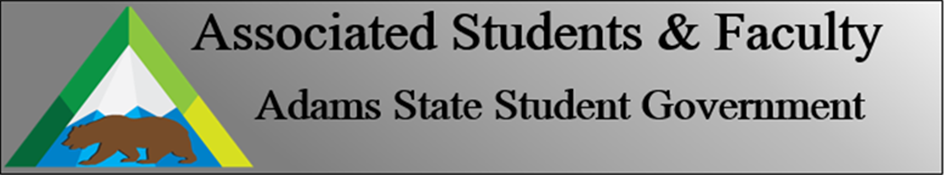 Adams State University Associated Students and Faculty LegislatureBill Number: ASF1819017Club Name: SAAC (Student Athletic Advisory Committee)Author: President Erice Sponsor: Psychology Senator DeHerrera What: SAAC would like to become an AS&F recognized club. Why: SAAC would like to become a recognized club through AS&FAuthor Contact Information: ericesj@grizzlies.adams.eduAdditional Information: A Student-Athlete Advisory Committee (SAAC) is a committee made up of student-athletes assembled to provide insight on the student-athlete experience. The SAAC also offers input on the rules, regulations, and policies that affect student-athletes’ lives on the Adams State University campus.I, Sean Erice, present this bill for consideration of and approval by the Associated Students and Faculty Senate, on the 8 day of October 2018. Implementation: Upon approval, be it enacted that:The proposed bill become adopted in favor of recognition by the AS&F Senate, and that:Pacioli become an AS&F recognized club. VOTE: Yeas_____ Nays______ Abs_______Complete applicable sections:ADOPTED at ______________ meeting of the AS&F Senate on ___________.BILL did not pass at ______________ meeting of the AS&F Senate on ________.BILL will be reconsidered on ___________________.Approved/Disapproved by AS&F President_______________________________